MARIA MATUSZKIEWICZ: KÜLÖNLEGES BESZÉDZAVAROK ÉS A TARTÓS PRIMITÍV REFLEXEK SZINTJE KISGYERMEKEKNÉLSpecifikus beszédzavarok (SPR) figyelhetők meg azoknál a gyermekeknél, akik – különösebb ok és súlyos kognitív, hallási, környezeti vagy neurológiai hiányosságok nélkül – nem fejlesztik megfelelően nyelvi készségüket. A kutatás célja annak kiderítése volt, hogy az SPR-es gyermekek körében magasabb-e a gátolatlan primitív reflexek szintje a normálisan fejlődő gyermekekhez képest. A következtetés az volt, hogy a tartós primitív reflexek fontos tényezők az SPR tekintetében. A fejlődési beszédzavarokkal küzdő gyermekeknél nagyobb a hajlam az idegrendszer lassúbb fejlődésére.Maria Matuszkiewicz, MA doktori hallgató a Varsói Társadalomtudományi és Bölcsészettudományi Egyetem Pszichológiai Karán (Lengyelország), az Amerikai Beszéd-Nyelv-Hallás Egyesület (ASHA) tagja és az INPP Poland igazgatója.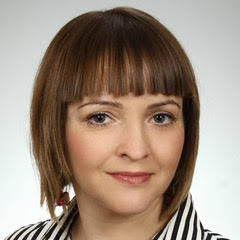 XXVI. NEMZETKÖZI INPP KONFERENCIA 2021. MÁJUS 28. - 29., ONLINE